          Kinderkirchenübernachtung  im alten Pfarrhaus  Kalkhorst          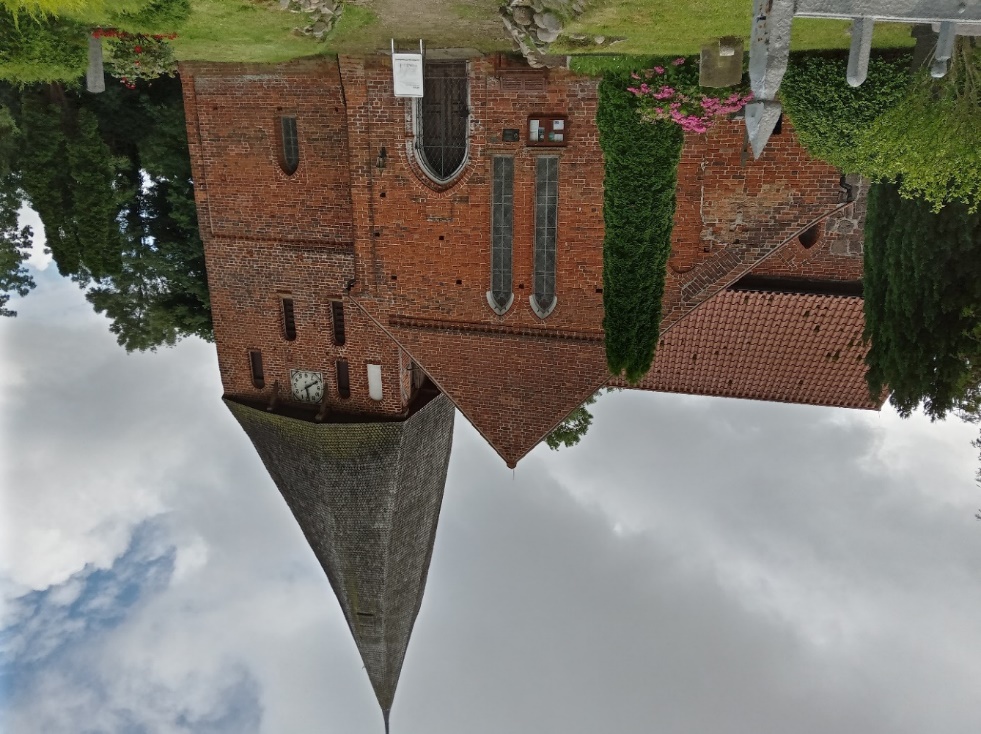                      24.03.24Bitte den Anmeldezettel ab sofort bei Heidrun Fischer abgeben oder per Mail (heidrun.fischer@elkm.de) oder per WhatsApp 01749568287 schicken. 
Wir freuen uns auf Euch!          Euer Kinderkirchenübernachtungsteam……………………………………………………………………………………………………………………………………………….Anmeldung zur Kinderkirchenübernachtung im Alten Pfarrhaus Kalkhorst, Schliemannstraße 4,  vom 23. bis 24.03.24Mein Kind ……………………………………………………………………………….. darf an der Kirchenübernachtung teilnehmen.Adresse:Telefonnummer:					Unterschrift:				Was noch wichtig zu wissen ist: 